PHONOLOGIEDécouvrir les syllabes d’attaque.Objectifs : repérer une syllabe répétée en début de mot.Jeu 1 : Dites la comptine à voix haute, observer que le mot PAPA est fait de 2 syllabes identiques PA – PA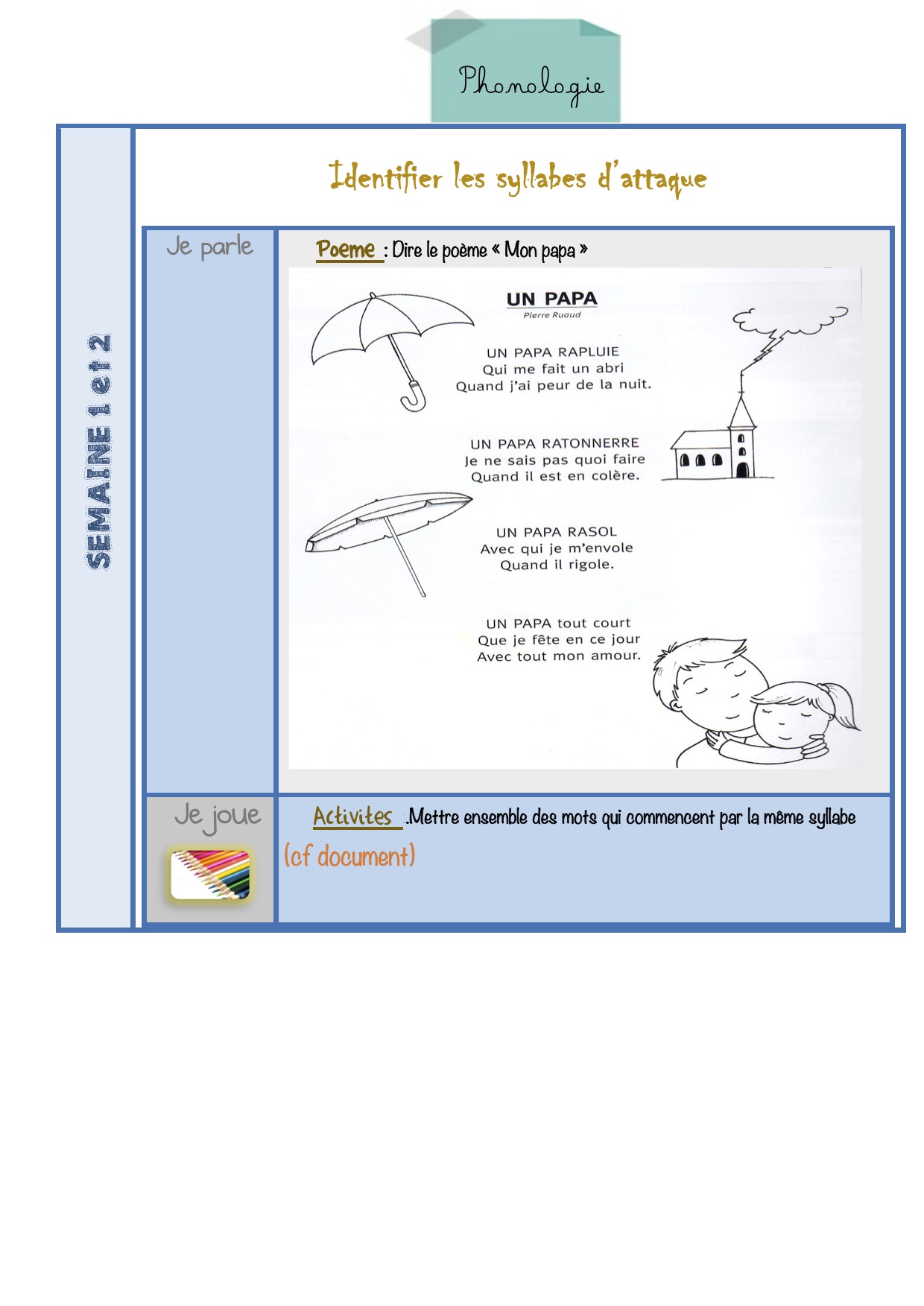 Jeu 2Dire les mots suivants :  PAPA RAPLUIE, PAPA RATONNERRE, PAPA RASOL Leur demander ce que ces mots ont en commun : la première syllabe de ces mots est répétée.Jeu 3 : Activité : Mettre ensemble des mots qui commencent par la même syllabe.http://ekladata.com/LM7yGpzSEg7K51clWvKs2RiYEZo.pdfPour travailler cet exercice glané sur le net, il serait bien mieux de l’imprimer (en noir et blanc). Ainsi vous pourrez utiliser les cartes à loisir et ne pas donner toutes les cartes le même jour. Jouer avec lui le motivera et il pourra ainsi mieux assimiler la notion.Plus il y aura de manipulation mieux ce sera.Pour ceux qui ne souhaitent pas imprimer, demander à votre enfant de nommer 6 images que vous aurez précédemment choisies. Une fois nommées, montrez une des 6 images, faites la renommer et demandez-lui avec quelle image il y irait (mot commençant par la même syllabe).